Breast Screening Non-Responder Letter                                                          [Insert GP name, Practice address, contact details][Insert date]Dear [Insert patient name], 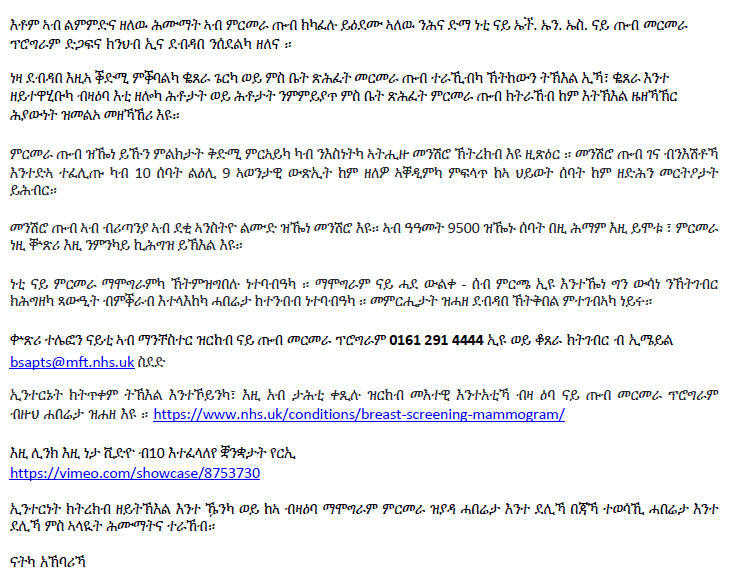 [Insert Dr’s name and electronic signature]